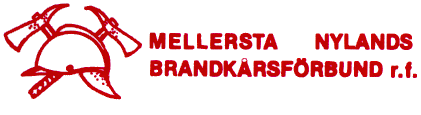 ANHÅLLAN OM FÖRTJÄNSTTECKEN ____________________________________________________  anhåller om att nedannämndaförlänas MNB - Mellersta Nylands Brandkårsförbund rf :s nedan angivna förtjänsttecken:1. Mottagaren av tecknet: Personens, samfundets, inrättningens eller brandkårens namn:Namn: ___________________________________ Samfund/kår: ______________________Titel eller yrke: ____________________________ Födelsedatum: _____________________Inskrivningsdatum: _________________________2. Verksamhet, uppgifter och verksamhetstider inom brandvärnet: ____________________________________________________________________________________________________________________________________________________________________________________________________________________________________________________________________________________________________________3. Motiveringar: ____________________________________________________________________________________________________________________________________________________________________________________________________________________________________________________________________________________________________________4. Tidigare förlänade MNB – Mellersta Nylands Brandkårsförbund rf:s förtjänsttecken: _________________________________________________________________________________________________________________________________________________________________________________________________________________________________5. Tidigare förlänade FSB – Finlands svenska brand- och räddningsförbunds förtjänsttecken:__________________________________________________________________________________________________________________________________________________________________________________________________________________________________________________________.den ___  ________________ 20___ (stämpel)På förslagsställarens vägnar: ______________________________________________________________________________________________________________________________________MNB rf:s utlåtande: ___________________________________________________________person samfund  inrättning  brandkår Standard  Specialförtjänstkors  Förtjänstkors i Guld  Förtjänstkors i Silver  